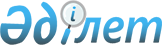 О выдаче разрешения на транзит через территорию Республики Казахстан патронов из Российской Федерации в Республику УзбекистанПостановление Правительства Республики Казахстан от 13 февраля 2003 года N 154      В соответствии с Законом  Республики Казахстан от 18 июня 1996 года "Об экспортном контроле" и постановлением  Правительства Республики Казахстан от 11 августа 1999 года N 1143 "Отдельные вопросы транзита продукции, подлежащей экспортному контролю" Правительство Республики Казахстан постановляет: 

      1. Разрешить транзит через территорию Республики Казахстан военного имущества из Российской Федерации в Республику Узбекистан, поставляемого открытым акционерным обществом "Барнаульский станкостроительный завод" (Россия) для Государственного предприятия 

"Узмахсусимпэкс" (Республика Узбекистан) по контракту N УМ-2002/IMP-1 от 28 мая 2002 года, в номенклатуре и количестве согласно приложению. 

      2. Агентству таможенного контроля Республики Казахстан и Министерству транспорта и коммуникаций Республики Казахстан в установленном законодательством порядке обеспечить контроль за транзитом патронов через территорию Республики Казахстан. 

      3. Настоящее постановление вступает в силу со дня подписания.       Премьер-Министр 

      Республики Казахстан 

     Приложение              

к постановлению Правительства    

Республики Казахстан        

   от 13 февраля 2003 года N 154     Наименование и количество, поставляемых патронов ОАО "Барнаульский станкостроительный завод" для ГП "Узмахсусимпэкс" по контракту N УМ-2002/IMP-1 

от 28 мая 2002 года 

       ___________________________________________________________________ 

 N !  Наименование     !  Код ТН ! Ед. ! Кол-во !Цена за !Общая 

п/п!                   !   ВЭД   ! изм.!        !1000 шт.!стоимость 

   !                   !         !     !        !в долла-!в долларах 

   !                   !         !     !        !рах США !США 

-------------------------------------------------------------------- 

 1  Спортивно- 

    охотничьи патроны 

    5,45х39 с оболочен- 

    ной пулей со свин- 

    цовым сердечником   930630910   шт.  500 000     68      34000 

 

   2  Охотничьи патроны 

    7,62х39-8,0 с 

    оболоченной пулей   930630910   шт.  90 000      49       4410 

 

   3  Охотничьи патроны 

    7,62х54R с оболо- 

    ченной пулей        930630910   шт.  90 000      84       7560 

 

   4  Патроны шумовые 

    калибра 7,62х39     930630910   шт.  500 000     48      24000 

 

   5  Патроны шумовые 

    калибра 5,45х39     930630910   шт.  500 000     60      30000 

-------------------------------------------------------------------- 

    Итого                                                    99970 

-------------------------------------------------------------------- 

      Пункты пограничных переходов: станция Локоть (Российская Федерация)- станция Шенгельды (Республика Казахстан). 

      Пункт отправления: город Барнаул (Российская Федерация). 

      Пункт назначения: город Ташкент (Республика Узбекистан). 
					© 2012. РГП на ПХВ «Институт законодательства и правовой информации Республики Казахстан» Министерства юстиции Республики Казахстан
				